لأولياء الأمور ومقدّمي الرعايةدعم رفاهية الطلّاب خلال العطلة المدرسيةيقدّم هذا الدليل نصائح وموارد لأولياء الأمور ومقدّمي الرعاية والعائلات لدعم الصحة النفسية ورفاهية الأطفال والشبان والشابات تحت رعايتهم خلال العطلة المدرسية. وهذا يشمل الخدمات التي يمكن اللجوء إليها إذا كنتم بحاجة إلى المزيد من الدعم.الإجراءات التي تدعم الصحة النفسية الإيجابيةشجّعوا الشاب أو الشابة على:مزاولة الرياضة وتناول الطعام الصحي لتعزيز المزاجإعطاء الأولوية للنوم لدعم الصحة النفسية والعاطفيةاستكشاف تقنيات الاسترخاء واستراتيجيات التأقلمالبقاء على اتصال مع الأصدقاء والأحباء والاجتماع معهم لمعرفة أخبارهمتخصيص الوقت للقيام بأشياء يستمتع/تستمتع بهاالتدرّب على الحديث الذاتي الإيجابي وذكّروه أنه ليس لوحده/ذكّروها أنها ليست لوحدهاطلب المساعدة من متخصّص إذا لزم الأمر.1لقد طوّرت الدائرة أنشطة العافية والرفاه ومستهلّات المحادثات لأولياء الأمور ومقدّمي الرعاية للأطفال في المدرسة الابتدائية والأطفال في المدرسة الثانوية. ما أشعرُ به: أنشطة وموارد حول التأمل الواعي  لطلّاب الصفوف العليا في المدرسة الثانوية. تمنح منظمة Smiling Mind نصائح حول العناية الذاتية، وإدارة العواطف، والتنبّه، والتعامل مع النفس بلطف، والتغلّب على حالة عدم اليقين، والاستعداد للتغيير.علامات تدلّ على أن أحد الأطفال أو الشبان أو الشابات بحاجة إلى الدعم في ما يتعلّق بالصحة النفسيةفي بعض الحالات، هذه الإجراءات لا تكفي لدعم الصحة النفسية الإيجابية. تنبّهوا واطلبوا المساعدة من مُتخصّص في حال ظهور التغييرات التي تستمر لمدّة أسبوعين أو أكثر مثل:فقدان الاهتمام أو المشاركة في الأنشطة التي يتمّ الاستمتاع بها عادةالشعور "بالحزن" والتوتر أو القلق على غير عادةالقيام بالأمور العادية يزداد صعوبةالشعور بالانزعاج أو الغضب بسهولةالقيام بمخاطر أكثر خطورة، مثل تعاطي الكحول أو المخدراتالانزواء على الذات أو الشعور بالإرهاقصعوبات في التركيز والتحفيزوجود الكثير من الأفكار السلبيةتغيّرات على النوم والأكل.2 3يدعم الشباب بعضهم البعضمن المرجّح أن يلجأ الشباب إلى بعضهم البعض للحصول على الدعم قبل طلب المساعدة من شخص بالغ أو مقدّم خدمة.يستطيع الشباب دعم بعضهم البعض من خلال:الاتصال برقم الطوارئ 000 إذا احتاج أحد الأصدقاء إلى مساعدة عاجلة أو كان معرّضاً لخطر إيذاء نفسه أو الآخرينالتواصل مع الصديق وتقديم الدعم له وإخباره أنهم يهتمون بهإخبار صديقهم أنهم قد يحتاجون إلى إخبار شخص بالغ يثقون به عن مخاوفهم.قد يكون من الصعب على الشباب إجراء هذه الأنواع من المحادثات. تتوفّر المعلومات حول كيفية دعم صديق على موقع headspace الإلكتروني: كيفية مساعدة صديق  يمرّ بوقت عصيب.headspace – دليل أولياء الأمور للمسائل المتعلّقة بالمدرسة والتوتر https://headspace.org.au/friends-and-family/parents-guide- tips-for-managing-stress-and-problems-at-school/ملصق "الصحة النفسية وأنتم" التابع لمنظمة  headspace https://headspace.org.au/assets/Uploads/Mental-Health-Posters-mgpdf.pdf headspace – كيف تتحدّثون مع أطفالكم عن الصحة النفسية https://headspace.org.au/dads/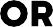 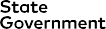 دعم الصحة النفسيةطبيبكم العام المحلياستشارات headspace: يستطيع طلاب المدارس الثانوية التابعة لحكومة ولاية فيكتوريا، بما في ذلك الطلاب الذين أنهوا تعليمهم للتو، الحصول على خدمات الاستشارات النفسية من headspace. خلال العطلة، يستطيع الطلاب إحالة أنفسهم عن طريق الاتصال بمركز headspace المحلي.eheadspace‏: ‏890 650 1800 www.headspace.org.au/eheadspaceKids Helpline:‏ 800 551 1800 www.kidshelpline.com.auLifeline:‏ 14 11 13 www.lifeline.org.auBeyond Blue:‏ 636 224 1300 www.beyondblue.org.au Head to Help:‏ 212 595 1800 www.headtohelp.org.auSuicide Call Back Service:‏ 467 659 1300 www.suicidecallbackservice.org.auخدمات الدعم والمعلومات المتعلّقة بالعنف الأسريالاتصال برقم الطوارئ 000 للحصول على المساعدة الطارئة.دعم وموارد العنف الأسريSafe Steps:‏ 188 015 1800 www.safesteps.org.au1800RESPECT:‏ 732 737 1800www.1800respect.org.auالأشياء المقبولة في المنزل:www.woah.org.au دعم مسائل العنف الأسريموارد منع الانتحار وإيذاء النفسوضع خطة لرعاية الصحة النفسية (ReachOut)الأمور التي يجب أن تعرفها عن إيذاء النفس  (headspace)كيفية المساعدة عندما يفكّر أحد الأشخاص في الانتحار (SANE Australia)موارد الصحة النفسيةمجموعة أدوات الصحة النفسية: تحتوي على موارد للطلاب وأولياء الأمور ومقدّمي الرعاية لدعم الصحة النفسية ورفاهية الأطفال والشبّان والشابات تحت رعايتهم بما في ذلك:سلسلة بودكاست حول تربية المتعلّمين: تقديم المشورة/المعلومات من الخبراء لأولياء الأمور/مقدّمي الرعاية حول المواضيع بما في ذلك كيفية الحفاظ على سلامة طفلكم على الإنترنتفهم الصحة النفسية - صحيفة وقائع (Orygen)تعلّم كيفية التعامل مع الأوقات الصعبة (headspace)استكشاف الحياة (للحفاظ على صحة عقلك) (headspace)دعم إبنكم الشاب/إبنتكم الشابة خلال العطلة (headspace)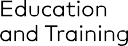 20-174(Parents) 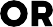 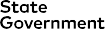 